Приложение № 1к ПОЛОЖЕНИЮ о порядке предоставления услуг субъектам малого и среднего предпринимательства Республики Саха (Якутия) и физическим лицам, применяющим специальный налоговый режим «Налог на профессиональный доход» (самозанятые) Государственным автономным учреждением Республики Саха (Якутия) «Центр «Мой бизнес»Заявка на предоставление услуг субъектам малого и среднего предпринимательства Республики Саха (Якутия) Государственным автономным учреждением Республики Саха (Якутия) «Центр «Мой бизнес»Дата заполнения заявки: «____» ____________________ 2022 г.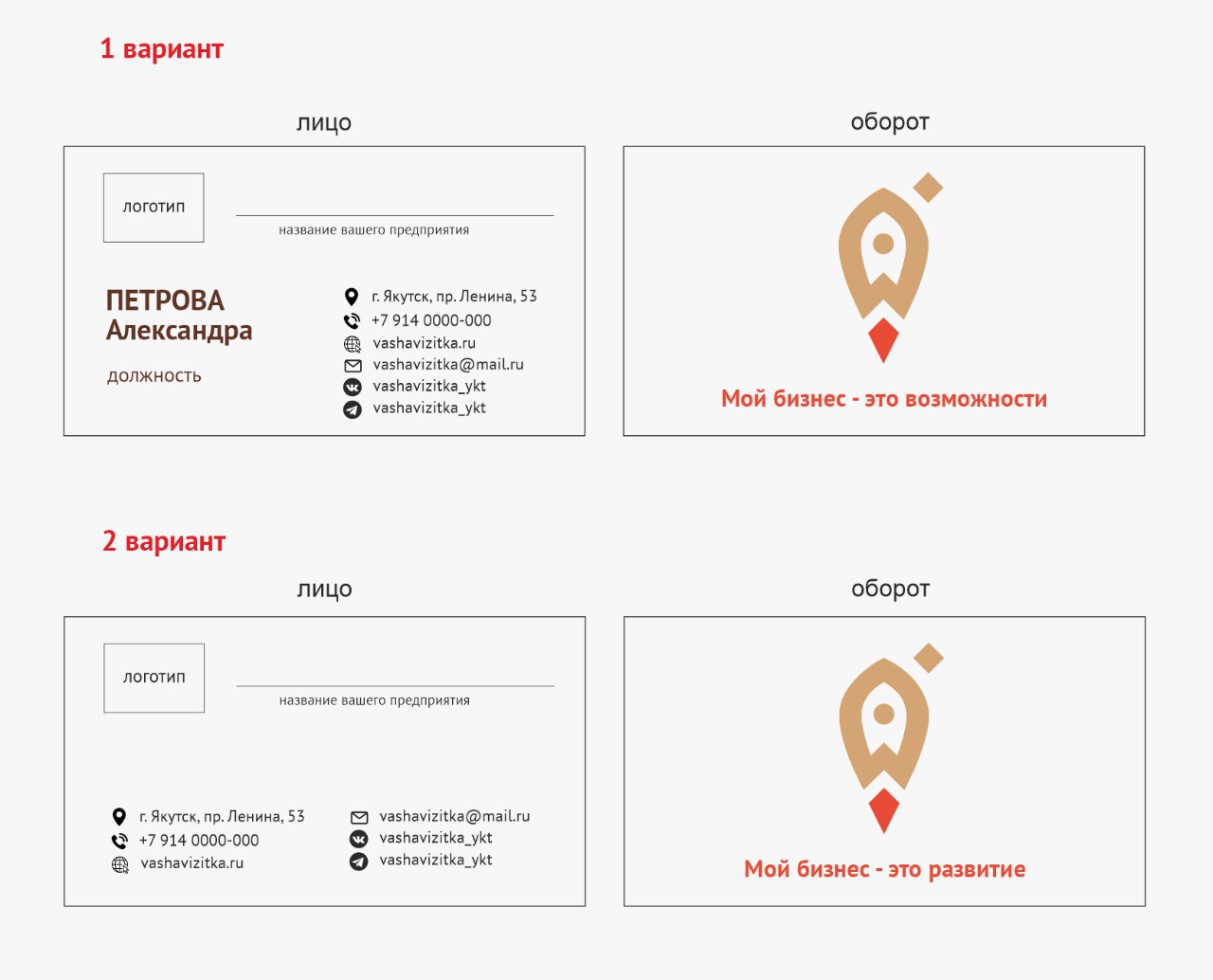 Заявитель может выбрать один из представленных вариантов визитки. Необходимо заполнить только один вариант. 1 вариант:2 вариант:Также необходимо отдельным файлом приложить логотип вашей компании. Требования в логотипу:Размер изображения: не менее 300dpiФормат: png, jpeg, pdf, сdrРазмер файла: до 1 МБНепрозрачный фон, без мелких надписейДолжны быть отступы от границ фонаК заявке прилагаются следующие документы:паспорт гражданина РФ, индивидуального предпринимателя или руководителя юридического лица, либо уполномоченного лица.Руководитель юридического лица/ИП/физ.лицо____________ 	_____________				                                    		(подпись)*		                  (расшифровка)                                              						  М.П.  *Настоящей подписью подтверждаю, что предоставленные мною данные являются достоверными и не возражаю против проведения проверки достоверности и полноты, предоставленных мною сведений*Настоящей подписью Заявитель в соответствии с Федеральным законом от 27.07.2006 г. № 152-ФЗ «О персональных данных» свободно, своей волей и в своем интересе даёт свое согласие на обработку, использование, распространение Государственным автономным учреждением Республики Саха (Якутия) «Центр «Мой бизнес», в том числе для направления Заявителю аналитических материалов и информирование Заявителя о предстоящих мероприятиях. *Настоящей подписью Заявитель подтверждает, что ознакомлен с условиями и Положением о порядке предоставления услуг СМСП и самозанятым ГАУ РС(Я) "Центр «Мой бизнес».Наименование Заявителя – юридического лица / ФИО индивидуального предпринимателя*:Наименование Заявителя – юридического лица / ФИО индивидуального предпринимателя*:Руководитель организации (ФИО, должность)*:Руководитель организации (ФИО, должность)*:Муниципальный район*:Муниципальный район*:Адрес*: Адрес*: Телефон (с кодом города)*ИНН*E-mail*:ОГРН*Контактное лицо (ФИО, контактный телефон):Контактное лицо (ФИО, контактный телефон):Основной вид деятельности (ОКВЭД для СМСП)*Основной вид деятельности (ОКВЭД для СМСП)*Краткое описание компании, продукции Краткое описание компании, продукции Услуга: Услуга: Наименование вашего предприятияФИОДолжностьАдресТелефон СайтЭлектронная почта Адрес в VKТелеграммНаименование вашего предприятияАдресТелефон СайтЭлектронная почта Адрес в VKТелеграмм